OBRAZAC DOKAZA – POPIS UGOVORAPOPIS UGOVORAOvime potvrđujemo da su sve ugovorene obveze sukladno gore navedenim ugovorima izvršene uredno, u skladu s pravilima struke i u zadanim rokovima.  	Za gospodarski subjekt:	______________________________	ime i prezime ovlaštene osobe gospodarskog subjekta	______________________________	potpis	______________________________	ime i prezime ovlaštene osobe gospodarskog subjekta					Datum: ___.___.2017.	______________________________						     potpisR.br.Naziv druge ugovorne stranePredmet ugovoraIznos bez PDV-a(EUR)Vrijeme izvršenja ugovora 1.2.3.4.5.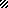 